المملكة العربية السعودية                                                                          اليوم : 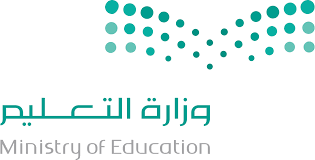 وزارة التعليم                                                                                     التاريخ :   /      /  1443هـإدارة التعليم بمنطقة مكة المكرمة                                                              الصف : ثالث متوسطمكتب تعليم الكامل                                                                               الزمن :ليلى الغفارية المتوسطة                                                                         عدد الاوراق :                                                                                                   اسم الطالبة :اختبار الفصل الدراسي الثاني  ـالدور الثاني  – لمادة التفكير الناقد للعام الدراسي 1443هـالسؤال الأول :   اختاري الاجابة الصحيحة في ممايلي : هي البرهان والدليل الذي يدعم رأيي.الافكار الاحكام التفكير الحجة 2-الانسان يفكر بالكلام في أثناء حديثه وليس التفكير شي يضاف الى الكلام .صح خطا 3-كل الطلاب ليسوا ناجحين ( كلية سالبة (صح خطاالمفكر المنطقي دائما يطرح الاسئلة بشكل مستمر .صح خطا                                                                              يتبع الاطلاع على كتب المبدعين في العلوم والفنون يعود بفوائد مختلفه على الفرد.صح خطا قانون الهوية التذكر اصدار القرار من قوانين الفكر الاساسيةالتفكير الناقد وجود حاجة للتفكير كحل مشكله او اتخاذ قرار من .مراحل التفكير المنطقي خصائص التفكير المنطقي مميزات التفكير المنطقي جميع ماسبق التفكير المنهجي الفعال منضبط ويعرف اهدافه جيداسلبي غير منظم ليس له قواعد واضحة في بعض الاحيان قد لايتمكن الانسان من التفكير بسبب عوامل ذاتية او خارجية .صح خطا                                                                يتبع الانسان هو الانسان عدم التناقض قانون الهوية الثالث المرفوع التفكير المنهجي التفكير المنطقي هواصدار القرارتالتفكير الذي نمارسة عندما نحاول نتبين الاسباب والعلل لايقوم على ادلة لايعتمد على طرح الاسئلةاكون او لا اكون تلك هي المسألة .قانون الهوية الثالث المرفوع عدم التناقض التفكير لكي تقنع الاخرين فإنك تحتاج الى .الاحكام التواصل مع الاخر تقديم حجتك واثباتاتك ان افكر مع الاخرين مايميز التفكير المنطقي هو الحرص والالتزام بقوانين الاستدلال الصحيح .   صح خطا                                                       يتبع التفكير الغير فعال ايجابي .صح خطانشر معلومات موجهة عبر مجموعة من الرسائل بهدف التأثير في آراء الناس ومفاهيم أكبر عدد من الأشخاص هو تعريف .الدعاية الشائعات الأكاذيب الإعلام مجرد ناقل واصف للأحداث .صحخطاإصدار أحكام على النص.القراءة التحليلية القراءة الناقدة القراءة الابداعية تتمثل شروط القراءة النافعة .اختيار الكتب التي تضيف معلومات نافعة للقارئ نشر الاوهام والاكاذيب إهدار الوقت من الادوار الايجابية للإعلام.تعزيز روح التسامح تعميق الخلاف ترسيخ الجهل                                                                            مع تمنياتي لكن بالتوفيق والنجاح                                                                            معلمة المادة : دلال السلمي 